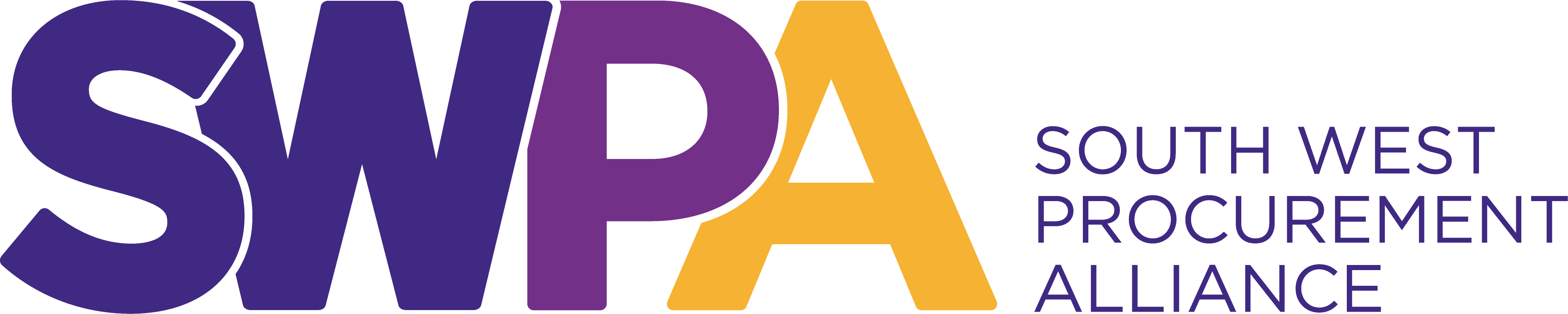 INTRODUCTIONThank you for your interest in the Low Carbon Offsite Construction DPS. This exercise is intended to provide potential bidders and clients with the opportunity to view and comment on the proposed Low Carbon Offsite Construction DPS if they wish to do so. This builds on the commitment to engage with the market, by sharing information and seeking input from the market to enable us to develop the final DPS documents in a fair and transparent manner. This exercise will also be used to shape the procurement process, recognise the demand in Low Carbon Offsite Construction as well as future work programmes and strategies. SWPA and CMM consider it particularly important to conduct this market consultation at a time when the public sector is seeking to create efficiencies and savings as well as creating a greener more sustainable future. NEXT STEPSSWPA and CMM will collate and analyse Market Consultation Responses (MCR’s) and develop / scope the procurement strategy and processes with the MCR’s in mind. The strategy and processes will not be scoped to give direct or indirect advantage to any contributor indeed it is the transparent avoidance of such advantage that is an inherent objective of the consultation. The Contract Notice (CN) will be released to the market on 31st May, which gives SWPA and CMM sufficient time to gather all the responses received and provide generalised feedback to contributors. Suppliers are encouraged to register on the Procontract system, if they have not already done so.https://procontract.due-north.com/registerGUIDANCE FOR COMPLETIONThis survey forms part of the market engagement activity to support the procurement of the DPSThe purpose of this survey is to explore the market reaction to the proposed DPS. We hope to identify critical success factors and potential barriers in order to inform the procurement process. To maximise the success of this subsequent procurement process we request that bidders and clients are open and honest in their responses and provide as much detail as possible. Prior to completing the survey, bidders and clients are requested to read the accompanying Market Consultation Guidance document and watched the webinar recording which sets out the background and proposed DPS.Participation in this Market Consultation is voluntary. It is not required to provide an answer to every question if particular questions are not relevant. SWPA and CMM wishes to encourage participation at this stage in order to ensure a wide number of responses. The market engagement processes described above do not form part of the formal procurement process. When the formal procurement process commences, any supplier may join the competition and all supplier bids will be evaluated on the same basis. Completed surveys should be returned either through the ProContract portal (messaging section) or email at Phillip.blackmore@swpa.org.ukQ1Are you a potential bidder (supplier, contractor, developer) or potential SWPA client (Local Authority, Housing Association,Registered Provider)
If you are a potential bidder, please answer Q2 and then move to Q9If you are a potential client, please continue the survey at Q2 and finish after Q8Top of FormTop of FormTop of FormBottom of FormYesSupplier/ManufacturerContractorDeveloperLocal AuthorityHousing AssociationRegistered ProviderQ2Very ExperiencedExperiencedDevelopingNot previously bidded for a tender of this typeUnsure/Not willing to sayHow would you describe your organisation’s level of experience in responding to this type of procurement process? Q3What are your organisation’s plans for MMC development? Is there a pipeline of MMC development?  Q4YesNoAre you aware of the 25% MMC target for Homes England grants? Q5PriceData in the marketProcurementLegalOtherWhat do you perceive as the challenges to using MMC over traditional build? If other, please explain belowQ6What is your organisation’s carbon reduction strategy relating to house building and development?   Q7Do you have plans to deliver affordable housing?Q8Does the information you have received so far give you a clear understanding of the works being procured under the DPS? Would you require any further information?  Q99a. Current annual turnover9b. Current staff / employee numbers9c. Name of Organisation 9d. Contact Name 9e. Contact Email 9f. Contact Telephone NumberQ10YesNoWould your organisation be interested in bidding for this opportunity? If no, please explain your reasons below. Could SWPA and CMM take any steps to encourage greater participation? Q11What key factors influence your level of interest in tendering for opportunities via a Dynamic Purchasing System (DPS)?Strongly Increases InterestIncreases InterestNeither Increases or Decreases InterestDecreases InterestStrongly Decreases Interest9a. Commissioning via a Dynamic Purchasing System (DPS) which simplifies the procedure for participation in the DPS to completion of a Qualification Questionnaire only.9b. All qualifying suppliers are admitted to the DPS.9c. Setting an indefinite length on the DPS so that Suppliers only have to register once.9d.  Suppliers are informed of all competitions within the lots for which they have registered. 9e. As all suppliers qualify and all opportunities are competed, the potential level of competition may be high, however suppliers will be encouraged to notify SWPA of withdrawal if no interest and suppliers will be informed of the potential number of suppliers interested in each Project. Q12What key factors influence your level of interest in this Programme?Strongly Increases InterestIncreases InterestNeither Increases or Decreases InterestDecreases InterestStrongly Decreases Interest10a. Scope of Works.10b. Certainty of a development pipeline.10c. Geographical location of Works i.e. Southwest10d.  CMM Digital Toolkit 10e. The current intention that the DPS will support a joint social value programme on behalf of Clients.10f. Other (please explain)Q13What is your level of interest in providing works in the following Southwest regions?HighMediumLowNo InterestDon't KnowCornwallDevonSomersetWiltshireDorsetGloucestershireQ14Does the information you have received so far give you a clear understanding of the works being procured under the DPS? Would you require any further information?  